Pre-Exam Revision Sessions June 2019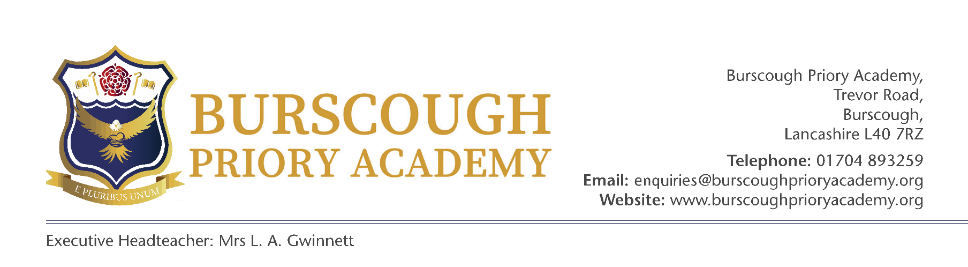 Lesson 1Lesson 2Lesson 3Lesson 4Lesson 5Monday 3rd JuneEnglish LanguageEnglish LanguageEnglish Language (repeat of earlier session)English Language (repeat of earlier session)Spanish/MusicMonday 3rd JuneHistory (1hr 45m)History (1hr 45m)PsychologyPsychology (2hr)Psychology (2hr)Tuesday 4th JuneEnglish Language (1hr 45m)*English Language (1hr 45m)*Business Studies/SpanishBusiness Studies (1 hr 45), Music (1hr 15)Business Studies (1 hr 45), Music (1hr 15)Wed 5th JuneMathematics/GeographyMathematics/GeographyGeographyMathematics (repeat of earlier session)Mathematics (repeat of earlier session)Wed 5th JuneSpanish Writing(foundation 1hr, Higher 1 hr 15m)Spanish Writing(foundation 1hr, Higher 1 hr 15m)GeographyGeography (1hr 30m)Geography (1hr 30m)Thursday 6th JuneMathematics (1hr 30)*Mathematics (1hr 30)*History/Food PreparationEnglish LanguageEnglish LanguageThursday 6th JuneMathematics (1hr 30)*Mathematics (1hr 30)*History/Food PreparationHistory (1hr 45m)History (1hr 45m)Friday 7th JuneEnglish Language (2hr 15m)*English Language (2hr 15m)*BiologyBiology: Separate Science (1hr 45m ), Combined Science (1hr 15m)*Biology: Separate Science (1hr 45m ), Combined Science (1hr 15m)*Monday 10th JuneFood Preparation and Nutrition (1hr 45m)Food Preparation and Nutrition (1hr 45m)MathematicsMathematicsChemistry/HistoryTuesday 11th JuneMathematics (1hr 30m)*Mathematics (1hr 30m)*History/ChemistryHistory (1hr 45m)History (1hr 45m)Wednesday 12th JuneChemistry: Separate Science (1hr 45m), Combined Science (1hr 15m)*Chemistry: Separate Science (1hr 45m), Combined Science (1hr 15m)*GeographyGeographyThursday 13th JuneGeography (1hr 15m)Geography (1hr 15m)PhysicsPhysicsFriday 14th JunePhysics: Separate Science (1hr 45m), Combined Science (1hr 15m)*Physics: Separate Science (1hr 45m), Combined Science (1hr 15m)*Final AssemblyDepartIndicates an examination* Indicates an exam taken by all studentsIndicates a revision session